PROGRAM FUNKCJONALNO – UŻYTKOWY  ROBÓT BUDOWLANYCH I INSTALACYJNYCH
DLA POPRAWY EFEKTYWNOŚCI  ENERGETYCZNEJ DOMU POMOCY SPOŁECZNEJDLA ZAMÓWIENIA PUBLICZNEGO POPRAWA EFEKTYWNOŚCI ENERGETYCZNEJ BUDYNKÓW DOMU POMOCY SPOŁECZNEJ W PIŃCZOWIEw ramach Projektu „Poprawa efektywności energetycznej budynków Domu Pomocy Społecznej w Pińczowie poprzez termomodernizację  i zwiększenie wykorzystania  energii pochodzącej z odnawialnych źródeł energii z wykorzystaniem odnawialnych źródeł energii obiektów Domu Pomocy Społecznej w Pińczowie”Zamawiający POWIAT PIŃCZOWSKI 	 z siedzibą w Pińczowie , ul. Zacisze 5;  28- 400 Pińczów 	Adres obiektu                             DOM POMOCY SPOŁECZNEJ W PIŃCZOWIE 	ul. Wesoła 5;  28- 400 PińczówOpracowano:  styczeń 2021MONIKA STROJNAInspektor ds. inwestycjiStarostwa Powiatowego w Pińczowie  Dom Pomocy Społecznej w Pińczowie stanowi jednostkę organizacyjną Powiatu Pińczowskiego. DPS udziela świadczeń  społecznych, zapewnia całodobową opiekę nad osobami starszymi niesamodzielnymi.Program funkcjonalno-użytkowy  Domu Pomocy Społecznej w Pińczowie służy do ustalenia planowanych kosztów prac projektowych i robót budowlanych dla przygotowania oferty, szczególnie w zakresie obliczenia ryczałtowej ceny ofertowej. Stanowi podstawę do opracowania dokumentacji projektowej wraz ze wszystkimi wymaganymi prawem uzgodnieniami, decyzjami, a następnie wykonania wszelkich robót budowlano-instalacyjnych i przekazania zadania  Zamawiającemu do użytkowaniaWSPÓLNY SŁOWNIK ZAMÓWIEŃ (CPV):71220000-6 Usługi projektowania architektonicznego; 71320000-7 Usługi inżynieryjne w zakresie projektowania; 71323100-9 Usługi projektowania  systemów zasilania energia elektryczną79930000-2 Specjalne usługi projektowe; 71248000-8 Nadzór nad projektem i dokumentacją45000000-7 Roboty budowlane; 45215140-0 Roboty budowlane w zakresie obiektów szpitalnych; 45215100-8 Roboty budowlane w zakresie budowy placówek zdrowotnych; 09331200-5 Słoneczne moduły fotoelektryczne45261215-4 pokrywanie dachów panelami ogniw słonecznych45300000-0 Roboty instalacyjne w budynkach45310000-3 Roboty instalacjne elektryczne45314300-4 Instalowanie infrastruktury okablowania45315700-5 Instalowanie stacji rozdzielczych51112100-0 Usługi instalowania sprzętu do sterowania i przesyłu energii elektrycznej45260000-4 Wykonywania pokryć i konstrukcji dachowych oraz podobne roboty; 45320000-6 Roboty izolacyjne; 45321000-3 Izolacja cieplna; 45400000-1 Roboty wykończeniowe w zakresie obiektów budowlanych; 45450000-6 Roboty budowlane wykończeniowe, pozostałe; 45300000-0 Roboty w zakresie instalacji budowlanych45331200-0 Instalowanie urządzeń wentylacyjnych i klimatyzacyjnych 45331210-1 Instalowanie wentylacji  45331100-7 Instalowanie centralnego ogrzewania45111300-1 Roboty rozbiórkowe; 45443000-4 Roboty elewacyjne45260000-4 Wykonywania pokryć i konstrukcji dachowych oraz podobne roboty; 45262522-6 Prace murarskie; 45421100-5Instalowanie drzwi i okien i podobnych elementów; 45440000-3Roboty malarskie i szklarskie; 45442000-7Nakładanie powierzchni kryjących; WYKAZ SKRÓTÓW I OBJAŚNIEŃ POJĘĆ UŻYTYCH W TEKŚCIE „Zamawiający”	Powiat Pińczowski  z siedzibą  ul. Zacisze 5   28-400 Pińczów„PFU”	Program Funkcjonalno- Użytkowy sporządzony zgodnie z Rozporządzeniem MI w sprawie szczegółowego zakresu i formy, dokumentacji projektowej , specyfikacji technicznych wykonania i odbioru robot budowlanych oraz programu funkcjonalno -użytkowego (Dz.U 2013.0.1129 )„Postępowanie”	postępowanie prowadzone przez Zamawiającego na podstawie niniejszej SIWZ„SIWZ”	Specyfikacja Istotnych Warunków Zamówienia, dla zamówienia Roboty budowlane 
i instalacyjne dla poprawy efektywności energetycznej Domu Pomocy Społecznej 
w Pińczowie „Ustawa”	ustawa z dnia 29 stycznia 2004 roku Prawo zamówień publicznych „Zamówienie”	należy przez to rozumieć zamówienie publiczne, którego przedmiot został
w sposób szczegółowy opisany w SIWZ i jej załącznikach  „Umowa”                         umowa zawarta pomiędzy Zamawiającym a Wykonawcą.„Wykonawca”	podmiot, który ubiega się o wykonanie zamówienia, złożył  ofertę  na wykonanie zamówienia; zawrze z Zamawiającym umowę w sprawie wykonania zamówienia „Nadzór Inwestorski”      osoby fizyczne lub prawne upoważnione przez Zamawiającego do kontroli, odbioru dokumentacji oraz robót budowlanych, w zakresie wskazanym umową z Zamawiającym.„Użytkownik”                  podmioty korzystające w sposób bezpośredni z przedmiotu zamówienia.„Komisja odbiorowa”       zespół odbierający roboty wyznaczony przez Zamawiającego. „Roboty budowlane”         należy przez to rozumieć prace zdefiniowane w ustawie  prawo budowlane.„Przebudowa” 	należy przez to rozumieć wykonywanie robot budowlanych - zdefiniowane art.3 pkt.7a  ustawy prawo budowlane.„RODO” 	rozporządzenie Parlamentu Europejskiego i Rady (UE) 2016/679 z dnia  27 kwietnia 2016 r. w sprawie ochrony osób fizycznych w związku  z przetwarzaniem danych osobowych i w sprawie swobodnego przepływu takich danych oraz uchylenia dyrektywy 95/46/WE (ogólne rozporządzenie  o ochronie danych) (Dz. Urz. UE L 119 z 04.05.2016)CZĘŚĆ OPISOWAOGÓLNY OPIS PRZEDMIOTU ZAMÓWIENIAPRZEDMIOT ZAMÓWIENIAOpracowanie  program funkcjonalno-użytkowy (PFU) robót budowlanych i instalacyjnych dla poprawy efektywności energetycznej DPS w Pińczowie stanowi załącznik do SIWZ  na wykonanie  zamówienia publicznego „Termomodernizacja i zwiększenie wykorzystania energii pochodzącej z odnawialnych źródeł energii budynku DPS.”,  w formule <zaprojektuj-wybuduj>.		Zakres PFU <termomodernizacja> obejmuje  kompleksowe zaprojektowanie a następnie wykonanie robót budowlanych obejmujących swym zakresem:docieplenia ścian zewnętrznych, stropodachów,wymianę stolarki okiennej oraz drzwiowej;przebudowę instalacji centralnego ogrzewania;przebudowę instalacji ciepłej wody użytkowej;wymianę oświetlenia wewnętrznego na energooszczędne,wykonanie sytemu zarządzania energiąmontaż kolektorów słonecznychmontaż paneli fotowoltaicznych o mocy 5kWporaz wykonanie audytów energetycznych.Zamawiający wskazuje, by Wykonawca przed złożeniem oferty dokonał wizji lokalnej oraz zdobył wszelkie informacje, które mogą być niezbędne do przygotowania oferty oraz należytego wykonania  Przedmiotu Zamówienia, w szczególności w zakresie sprawdzenia kompletności i poprawności dokumentacji przetargowej, a także zapoznania się z dokumentacją techniczną, będąca w posiadaniu Zamawiającego (Użytkownika). Koszty związane z przeprowadzeniem wizji lokalnej ponosi Wykonawca. Zamawiający umożliwi potencjalnym Wykonawcom wstęp na teren inwestycji, w uzgodnionym terminie, zgodnie z warunkami opisanymi w SIWZ.Zamawiający informuje, że roboty budowlane prowadzone będą na podstawie decyzji - w trybie zgłoszenia robót budowlanych-  o pozwoleniu na budowę o którą  Zamawiający wystąpi do właściwego organu administracji budowlanej, w oparciu o opracowaną przez Wykonawcę.  LOKALIZACJA INWESTYCJIRealizacja inwestycji odbywać się będzie w Pińczowie przy ul. Wesołej 5, na terenie nieruchomości użytkowanej przez Dom Pomocy Społecznej, oznaczonej w ewidencji gruntów nr  ………………………………–obręb ………..m. Pińczów.Zaplecze budowy znajdować się będzie na terenie nieruchomości DPS–u położonej przy ulicy Wesołej 5 oznaczonymi w ewidencji gruntów nr …………..–obręb …………… m. Pińczów.Dom Pomocy Społecznej w Pińczowie - zgodnie z ustaleniami  planu zagospodarowania przestrzennego m. Pińczów (uchwała Rady Miejskiej w Pińczowie z dn.25.11.2009 roku  Nr XL/372/09 ze zmianami)-  znajduje się w zabytkowym układzie urbanistycznym m. Pińczowa, objętym ochroną Konserwatora Zabytków. CHARAKTERYSTYCZNE PARAMETRY OKREŚLAJĄCE WIELKOŚĆ OBIEKTU I ZAKRES ZAMÓWIENIAW ramach przedsięwzięcia inwestycyjnego „Roboty budowlane i instalacyjne dla poprawy efektywności energetycznej Domu Pomocy Społecznej w Pińczowie” wykonane zostaną roboty budowlano-instalacyjne obejmujące obiekty DPS.  Podstawowe parametry techniczneBudynki  DPS  powstały  na przestrzeni  1998-2000 roku. Wybudowane zostały w technologii tradycyjnej, posiadają konstrukcję ze szkieletu prefabrykowanego słupowo-ryglowego w układzie poprzecznym. Ściany przyziemia murowane z bloczków betonowych ze wzmocnieniami monolitycznymi. Ściany zewnętrzne warstwowe. Stropy prefabrykowane na bazie pustaków Ackermanna. Dachy wykonane z płyt korytkowych otwartych, układanych na ścianach ażurowych. Budynek jest zróżnicowany pod względem funkcjonalnym oraz ilości kondygnacji od 1 do 4-ech oraz wyposażone są w instalacje: wodno-kanalizacyjną,ciepłej wody użytkowejcentralnego ogrzewania,elektryczną i teletechniczną,wentylacji mechanicznej,Budynki A-B-C-D-E zostały  wzniesione dla potrzeb DPS, są  użytkowane całorocznie. W wyniku wykonania założonych robót budowlano-instalacyjnych nie zmieni się funkcja obiektów i ich przeznaczenie.  Żaden ze wskaźników powierzchniowo–kubaturowych nie ulegnie zmianie.Zgodnie z ustawą Prawo budowlane , z uwagi na położenie obiektów szpitala  na obszarze wpisanym do rejestru zabytków Zamawiający-inwestor dokona zgłoszenia w trybie ustawy Prawo budowlane  w oparciu  o dokumentacją sporządzoną przez Wykonawcę  w zakresie:docieplenia ścian zewnętrznych, stropodachów,wymianę stolarki okiennej oraz drzwiowej.Wykonawca otrzyma jeden egzemplarz dokumentacji  przyjętej wraz z zgłoszeniem przez organ administracji architektoniczno-budowlanej.Z uwagi na zapis art. 56 ust. 1a ustawy Prawo budowlane  - Zamawiający-inwestor wystąpi o wydanie decyzji o pozwoleniu na budowę  w oparciu  o projekt budowalny  sporządzony przez Wykonawcę  w zakresie przebudowy systemu wentylacji.Wykonawca otrzyma jeden egzemplarz dokumentacji przyjętej wraz decyzją organu administracji architektoniczno-budowlanej.Uwaga:W cz. graficznej zamieszczono:zał. nr02   - mapy lokalizacji inwestycji.AKTUALNE UWARUNKOWANIA WYKONANIA ZAMÓWIENIA                                                                                                                                                                       - DOKUMENTACJA PROJEKTOWA  Wykonawca w ramach „dokumentacji projektowej” opracuje wielobranżową  dokumentację wymaganą przepisami określoną w niniejszym PFU.  opracowania projektowe należy wykonać zgodnie z wymogami ustawy Prawo budowlane oraz rozporządzeniami wydanymi na jej podstawie w tym zgodnie z:rozporządzeniem Ministra Infrastruktury w sprawie warunków technicznych, jakim powinny odpowiadać budynki i ich usytuowanie  w formie zgodnej z:rozporządzeniem Ministra Transportu, Budownictwa i Gospodarki Morskiej w sprawie szczegółowego zakresu i formy projektu budowlanego rozporządzeniem Ministra Infrastruktury w sprawie szczegółowego zakresu i formy dokumentacji projektowej, specyfikacji technicznych wykonania i odbioru robót budowlanych oraz programu funkcjonalno-użytkowego.dokumentacja powstała w wyniku prac projektowych ma być wykonana w języku polskim, opatrzona klauzulą o kompletności i przydatności z punktu widzenia celu, któremu ma służyć. W ramach prac projektowych, Wykonawca jest zobowiązany do wykonania:projektów wykonawczych:  docieplenia ścian i stropodachów oraz wymiany stolarki; przebudowy (modernizacji) instalacji centralnego ogrzewania; przebudowy (modernizacji) ciepłej wody użytkowej; wymiany oświetlenia wewnętrznego  na energooszczędne,instalacji zarządzania energią,orazaudytów energetycznych  ex-post,inwentaryzacji  przyrodniczej kosztorysów robót  oraz  harmonogramów rzeczowo-finansowych,nadzoru autorskiego w trakcie realizacji procesu budowlanego.Warunki wykonania prac projektowych prace projektowe należy wykonać w terminie opisanym w SIWZ,Wykonawca bierze na siebie odpowiedzialność za wszelkie niezgodności, błędy i braki dostrzeżone na rysunkach i objaśnieniach niezależnie od tego, czy zostały one zaaprobowane, czy nie, i czy błędy i braki te występowały na  dokumentacji udostępnionej Wykonawcy przez Zamawiającego,Zamawiający zaleca by Wykonawca na etapie  realizacji ( przygotowania oferty)  wykonał badanie termowizyjne metodą uproszczoną, by tym samym zyskać pełną wiedzę o ewentualnych nieszczelnościach w strukturze zewnętrznej obiektów oraz  w instalacjach podlegających termomodernizacji,w trakcie opracowywania prac projektowych Wykonawca jest zobowiązany uwzględnić w rozwiązaniach projektowych uwagi i sugestie Zamawiającego, o ile nie są one sprzeczne z obowiązującymi przepisami, zasadami wiedzy technicznej i programem funkcjonalno-użytkowym,rozwiązania projektowe muszą:być poprzedzone oceną stanu technicznego zawierającą inwentaryzacje budowlano- instalacyjne w zakresie niezbędnym dla jej opracowania, ocena stanu technicznego elementów budowlanych i instalacyjnych podlegających przebudowie (modernizacji)  lub będących  elementami powiązanymi funkcjonalnie winna obejmować określenie  wszystkich danych  niezbędnych do opracowania  wymaganych  niniejszym PFU opracowań projektowych,być zgodne z ustawą Prawo budowlane i rozporządzeniami wydanymi na jej podstawie oraz  przepisami i normami  szczególnymi dla poszczególnych rodzajów robót,spełniać aktualne warunki techniczne, zawierać optymalne rozwiązania funkcjonalno–użytkowe, odpowiadać aktualnym praktykom inżynieryjnym,zawierać opinie (służb/inspekcji) i uzgodnienia zastosowanych rozwiązań projektowych  pod względem zgodności obowiązującymi przepisami w tym higieniczno-sanitarnymi, pożarowymi, bezpieczeństwa i higieny pracy, ochrony zabytków,gwarantować długotrwałą bezusterkową eksploatację, niskie koszty obsługi i eksploatacji,zostać uzgodnione pod względem zgodności rozwiązań z przepisami i obowiązującymi standardami z rzeczoznawcami ds. pożarowych oraz bezpieczeństwa i higieny pracy,być wykonane w zakresie  i stopniu dokładności  niezbędnym do prawidłowego wykonania dalszych prac projektowych, robót budowlanych czy  kosztorysów i  harmonogramu,być spójne i skoordynowane we wszystkich branżach z sobą powiązanych w ramach realizacji zakresu opisanego niniejszym PFU jak również budowy instalacji fotowoltaicznej opisanej odrębnym PFU „fotowoltaika”, rozwiązania projektowe muszą być  wyrażone w formie:opisowej  obejmującej  stan istniejący –wynikający z oceny stanu technicznego oraz stan projektowany;graficznej obejmującej rysunki  niezbędne do prawidłowego wykonania robót;zawierać informację dot. bezpieczeństwa i ochrony zdrowia (BIOZ) (projekt budowlano-wykonawczy i projekty  wykonawcze)zawierać wymagane prawem uzgodnienia i oświadczenia. projekty wykonawcze  opisane w punkcie 2.3 ( poz. 2.3.1-2.3.5) wykonać  jako opracowania wielobranżowe odrębnie  dla każdego z obiektów A-B-C-D-E, przy czym informacja dot. bezpieczeństwa i ochrony zdrowia (BIOZ) z uwzględnieniem specyfiki i zakresu robót może być sporządzona dla całości (jedno opracowanie),projekt wykonawczy (punkt 2.3 poz. 2.3.6) dot. zarządzania energią wykonać jako opracowanie łączne obejmujące budynki A-B-C-D-E oraz instalację fotowoltaiczną, objętą programem funkcjonalno-użytkowym „fotowoltaika”, audyty energetyczne  (punkt 2.3, poz. 2.3.7) wykonać odrębnie dla każdego z budynków A-B-C-D-E,inwentaryzację przyrodniczą (punkt 2.3  poz. 2.3.8)  wykonać jako opracowanie łączne obejmujące budynki A-B-C-D-E,wszystkie jednostki miary na rysunkach, w opisach technicznych, wykazach podawane będą w systemie SI (zgodnie z ISO).Wymagania minimalne co do zawartości opracowań projektowychinwentaryzacja przyrodnicza (pkt. 2.3.8) . Opracowanie winno:zawierać  wyniki inwentaryzacji ornitologicznej i chiropterologicznej  oraz zalecenia z niej wynikające,być wykonane przez osobę posiadającą specjalistyczną wiedzę w/w zakresie,wykonawca inwentaryzacji przyrodniczej będzie zobowiązany do pełnienia w trakcie realizacji procesu budowlanego nadzoru autorskiego jeżeli konieczność jego wynikać będzie z inwentaryzacji przyrodniczej.Teren inwestycji położony jest poza granicami: Zespołu Parków Krajobrazowych ”Ponidzia”; Obszaru  Specjalnej Ochrony Ptaków „Dolina Nidy” PLB260001;  Specjalnego Obszaru Ochrony Siedlisk Ostoja Nidziańska PLH 260003.projekt wykonawczy  –  zakres : docieplenia ścian, stropodachów, wymiany stolarki (pkt. 2.3.1.) .   Opracowanie winno zawierać: wyniki z zalecanego przez Zamawiającego, raportu  z badania termowizyjnego metodą uproszczoną,inwentaryzację przyrodniczą, ocenę stanu technicznego istniejącego ocieplenia oraz stolarki okiennej, stropodachów opracowanie  przed sporządzeniem projektu wykonawczego podlega protokolarnemu uzgodnieniu i zatwierdzeniu przez Zamawiającego,projektowane rozwiązania konstrukcyjno-materiałowe  w tym zakres robót i ogólne warunki ich realizacji;(część graficzna) szkic sytuacyjny, rysunki elewacji (w skali 1:100) zawierające podstawowe wymiary, wizualizację kolorystyczną, zestawienie stolarki przewidzianej do wymiany, orazbyć uzgodnione pod względem zgodności przepisami higieniczno-sanitarnymi, pożarowymi (właściwy rzeczoznawca)  oraz z Wojewódzkim Konserwatorem Zabytków w Kielcach w zakresie kolorystyki,projekt wykonawczy - zakres:  instalacja centralnego ogrzewania (pkt. 2.3.3.). Opracowania winy zawierać:ocenę stanu technicznego sporządzoną w formie opisowej i graficznej (schematy) w układzie całościowym tj. od kotłowni po grzejniki,opracowanie winno być poprzedzone: sporządzeniem analizy sprawności  energetycznej  kotłów dwupalnikowych Buderus-znajdujących się w kotłowni - o łącznej mocy 2,29 MW (rok. produkcji – 2000),bezinwazyjnym – metodą termografii/termowizji-  badaniem stanu technicznego rurociągów poziomych oraz pionów pod kątem ewentualnych zwężeń oraz szczelności do oceny skuteczności chemicznego  udrożnienia.  ewentualne roboty budowlane wynikające z analizy sprawności kotłów oraz badania stanu instalacji, o których mowa powyżej, wykraczające poza zakres  robót przewidzianych do realizacji niniejszym PFU, a niezbędnych dla uzyskania wymaganego efektu energetycznego  stanowić będą przedmiot protokolarnych przed podjęciem dalszych prac projektowych,opracowanie  przed sporządzeniem projektu wykonawczego podlega protokolarnemu uzgodnieniu i zatwierdzeniu przez Zamawiającego,część opisową  określającą: rodzaj i zakres robót, opis technologii realizacji w tym sposób udrożnienia ( płukania chemiczne), obliczenia dot. zapotrzebowania na energię cieplną ( po termomodernizacji) z uwzględnieniem  temperatur obliczeniowych wymaganych przepisami dla  poszczególnych pomieszczeń,należy wykonać aktualne obliczenia, uwzględniające realizowane działania z zakresu termomodernizacji, zalecane zastosowanie programu komputerowego umożliwiającego obliczenie wszystkich przepływów, nastaw wstępnych i strat ciśnienia,parametry pracy modernizowanej  instalacji konieczne winny być  dobrane w sposób zachowujący równowagę  pomiędzy nakładem inwestycyjnym a późniejszymi kosztami eksploatacji z uwzględnieniem  komfortu cieplnego, który musi panować w ogrzewanych pomieszczeniach,w ramach rozwiązań Wykonawca przewidzi: wymianę i uzupełnienie zaworów odcinających umożliwiających odcinanie poszczególnych stref systemu a w  najniższych punktach instalacji zaworów spustowych,zastosowanie grzejników  stalowych  płytowych i łazienkowych higieniczych, wyposażonych w zawory odpowietrzjące, na gałazkach przeiwidzieć zawory termostateczne  oraz odcinające,doboru grzejników należy dokonać w oparciu o aktualne obliczenia,część graficzną zawierającą: rzuty kondygnacji, charakterystyczne przekroje, szczegóły rozwiązań, opis i rysunki winy być sporządzone w zakresie  i stopniu dokładności  niezbędnym do prawidłowego wykonania robót budowlanych,dokumentacja powinna przedstawiać średnice oraz konkretne nastawy zaworów równoważących, termostatycznych oraz powrotnych,opracowanie winno być zaopiniowane przez rzeczoznawcę pod względem zgodności przepisami higieniczno-sanitarnymi, pożarowymi, bezpieczeństwa i higieny pracy.projekt wykonawczy - zakres:  instalacja ciepłej wody użytkowej (pkt. 2.3.4.), winien zawierać:ocenę stanu technicznego sporządzoną w formie opisowej i graficznej (schematy) w układzie całościowym od kotłowni poprzez węzeł cieplny po  odbiorniki, opracowanie winno być poprzedzone bezinwazyjnym – metodą termografii/termowizji-  badaniem stanu technicznego przewodów wody cieplej i cyrkulacji  pod katem ewentualnych zwężeń oraz szczelności do oceny skuteczności chemicznego  udrożnienia,  w opracowaniu uwzględnić  analizę  sprawności  energetycznej  zainstalowanych kotłów w kotłowni, o której mowa w punkcie 4.6, ewentualne roboty budowlane wynikające z analizy sprawności kotłów oraz badania stanu instalacji, o których mowa powyżej, wykraczające poza zakres  robót przewidzianych do realizacji niniejszym PFU, a niezbędnych dla uzyskania wymaganego efektu energetycznego  stanowić będą przedmiot protokolarnych przed podjęciem dalszych prac projektowych,opracowanie  przed sporządzeniem projektu wykonawczego podlega protokolarnemu uzgodnieniu i zatwierdzeniu przez Zamawiającego,część opisową określającą: rodzaj i zakres robót, opis technologii realizacji,część graficzną zawierającą: rzuty kondygnacji, charakterystyczne przekroje, szczegóły rozwiązań, opis i rysunki winy być sporządzone w zakresie  i stopniu dokładności  niezbędnym do prawidłowego wykonania robót budowlanych,opracowanie winno być zaopiniowane przez rzeczoznawcę pod względem zgodności przepisami higieniczno-sanitarnymi, pożarowymi, bezpieczeństwa i higieny pracy,projekt wykonawczy - zakres: wymiana oświetlenia wewnętrznego  na energooszczędne (typu LED) (pkt. 2.3.5.), winien zawierać:inwentaryzację - aktualny wykaz opraw oświetleniowych, w układzie - budynek – lokalizacja ( parter/piętro) pomieszczenie - funkcja, rodzaj oświetlenia, opracowanie  przed sporządzeniem projektu wykonawczego podlega protokolarnemu uzgodnieniu i zatwierdzeniu przez Zamawiającego,proponowane rozwiązania projektowe: wykaz opraw energooszczędnych wraz z uszczegółowieniem parametrów technicznych wraz z obliczeniami potwierdzającymi spełnianie obowiązujących norm w zakresie proponowanych rozwiązań w tym w zakresie wartości natężenia, wartości wskaźników UGR i Ra, w układzie - budynek – lokalizacja (parter/piętro) pomieszczenie - funkcja, rodzaj oświetlenia,zakłada się wymiany opraw  w stosunku 1:1 czyli w miejsce oprawy starego typu , należy przewidzieć  oprawę w  technologii energooszczędnej ( typu LED), przy czym parametry montowanych opraw muszą zapewnić spełnienie wymagań norm i przepisów dotyczących parametrów oświetlenia w danym pomieszczeniu. klosze opraw w wykonaniu pryzmatycznym bądź mlecznym w zależności od charakteru pomieszczenia, być zaopiniowany przez rzeczoznawcę pod względem zgodności przepisami higieniczno-sanitarnymi, pożarowymi, bezpieczeństwa i higieny pracy,projekt wykonawczy - zakres: instalacja zarządzania energią, (pkt. 2.3.6.), winien zawierać:inwentaryzację istniejącego stanu zarządzania w zakresie energii elektrycznej ,wentylacji mechanicznej (i klimatyzacji) oraz energii cieplnej wraz z oceną stanu technicznego,opracowanie  przed sporządzeniem projektu wykonawczego podlega protokolarnemu uzgodnieniu i zatwierdzeniu przez Zamawiającego,proponowane rozwiązaniami objąć systemy: monitoringu oświetlenia w tym oświetlenia awaryjnego, monitoringu  pracy instalacji fotowoltaicznej;  sterowania i monitoringu  pracy instalacji centralnego ogrzewania, sterowania i monitoringu  pracy instalacji ciepłej wody użytkowej oraz  sterowania i monitoringu  pracy instalacji wentylacji mechanicznej i klimatyzacji,system zarządzania energią w zakresie w/w musi być wspólny z systemem zarządzania i monitoringu energii pozyskiwanej w z instalacji fotowoltaicznej,system ma umożliwić  pomiar zużycia energii elektrycznej, energii cieplnej a urządzenia pomiarowe muszą spełniać wymogi certyfikacyjne dla urządzeń tego typu,system zarządzania energią  ma gwarantować poszanowanie wykorzystania energii przy zapewnieniu bezpieczeństwa użytkowania i ewakuacji obiektów nim objętych.Zamawiający przewiduje usytuowanie „centrali zarządzającej” w budynku C,dostęp do sytemu  musi zostać zabezpieczony przed ingerencją osób nieupoważnionych,system ma umożliwić wizualizację  poprzez tworzenie zestawień tabelarycznych, wykresów, charakterystyk  zużycie energii w układzie minimum dobowym, miesięcznym, pełną archiwizację danych,  zakres dokumentacji winien  obejmować niezbędne wyposażenie dla prawidłowej pracy sytemu. projekt wykonawczy - wykonanie audytów energetycznych – ex-post, (pkt. 2.3.7.), Wymóg sporządzenia audytu energetycznego  ex-post wynika  z konieczności  poprawnego wypełnienia zobowiązań wynikających z Regulaminu  Konkursu nr RPSW.03.03.00-IZ.00-26-157/17 w ramach którego Zamawiający pozyskał dofinasowanie.audyty winny być wykonane po zakończeniu wszystkich prac budowlanych, audyty energetyczne  muszą być sporządzone:zgodnie z art. 8 oraz załącznikiem VI Dyrektywy 2012/27/UE, na podstawie którego zweryfikowane zostanie ekonomiczne uzasadnienia dla realizacji zamierzonego przedsięwzięcia,sporządzony w oparciu o Rozporządzenie Ministra Infrastruktury z dnia 17 marca 2009 r. w sprawie szczegółowego zakresu i form audytu energetycznego oraz części audytu remontowego, wzorów kart audytów, a także algorytmu oceny opłacalności przedsięwzięcia termomodernizacyjnego (Dz.U.2009.43.346).kosztorys robót  (pkt.2.4.) winien być :opracowany  na bazie dokumentacji projektowej i przedmiaru, sporządzonych przez Wykonawcę,Wymóg  opracowania kosztorysu  wynika z konieczności  poprawnego wypełnienia zobowiązań wynikających z Regulaminu  Konkursu nr RPSW.03.03.00-IZ.00-26-157/17 w ramach którego Zamawiający pozyskał dofinasowaniesumaryczna wartość robót budowlanych wynikająca z opracowanych  kosztorysów nie może być większa od wartości oferowanej przez Wykonawcę za wykonanie robót budowlanych zadania „termomodernizacja” sporządzony metodą uproszczoną wg  formuły Wk = ∑ ij • cj. Wyliczone jednostki robót  jednorodnych ( ij)  winny być podane w układzie obiektowym i rodzajowym oraz scalone wraz z  ich cenami  jednostkowymi  (cj)  uwzględniającymi  wartość robocizny, materiałów i pracy sprzętu,sporządzony w układzie wielobranżowych projektów wykonawczych .harmonogram rzeczowo-finansowy (pkt.2.4.) winien być sporządzony na etapie:podpisania umowy  -  ramowy – zawierający etapy – prace projektowe  i roboty budowlane (przyjęcie placu budowy – (planowane) – planowane rozpoczęcie robót – zakończenie robót, w układzie rodzajowo /obiektowym,z chwilą podjęcia robót – harmonogram szczegółowy, harmonogram dla zakresu opisanego niniejszym PFU  (ramowy /szczegółowy winien być synchronizowany we wszystkich branżach z sobą powiązanych oraz synchronizowany  z harmonogramem „budowy instalacji  PV”,przy przygotowaniu harmonogramu należy uwzględnić:tryb ciągły pracy DPS,warunki atmosferyczne mogące mieć zasadniczy wpływ na postęp robót,czasookres realizacji: termin zakończenia całości realizacji umowy (prace projektowe  i roboty budowlane dla wszystkich zadań:) – 5 miesięcy od dnia podpisania umowy,w terminie realizacji umowy Zamawiający przewidział 1- miesięczny czasookres uzyskania decyzji o pozwoleniu na budowę zakresu termomodernizacji w  trybie zgłoszenia robót budowlanych,roboty budowlano –instalacyjne generalnie będą mogły być  prowadzone w godzinach 7-17, w dni powszechne od poniedziałku do soboty. Szczegółowe warunki  realizacji robót zostaną ustalone na etapie sporządzania harmonogramów szczegółowych dla poszczególnych zakresów robót,zalecenia wynikające z inwentaryzacji przyrodniczej.Dokumentacja winna być wykonana w wersji papierowej i elektronicznej w ilości:inwentaryzacja przyrodnicza  (odrębne opracowanie)  - 1 egzemplarza w wersji papierowej  oraz w  1 egzemplarzu w wersji elektronicznej nieedytowalnej (pdf),koncepcja - w 2 egzemplarzach w wersji papierowej oraz w 1 egzemplarzu w wersji elektronicznej nieedytowalnej(pdf.),Zatwierdzony  egzemplarz zostanie przekazany Wykonawcy.projektu budowlanego w zakresie wentylacji  w 4 egzemplarzach, w wersji papierowej oraz w 2 egzemplarzach wersji elektronicznej - 1 w formacie  oryginalnym plików oraz w 1 w formacie pdf.,projektu budowlano- wykonawczego w zakresie instalacji fotowoltaicznej  w 4 egzemplarzach, w wersji papierowej oraz w 2 egzemplarzach wersji elektronicznej - 1 w formacie  oryginalnym plików oraz w 1 w formacie pdf.,projekty wykonawcze wielobranżowe – w 2 egzemplarzach w wersji papierowej oraz  w  1 egzemplarzu w wersji elektronicznej edytowanej (1 w formacie  oryginalnym plików)i nieedytowalnej (pdf.)kosztorysy  – w  2 egzemplarzach w wersji papierowej oraz w 1 egzemplarzu w wersji elektronicznej nieedytowalnej pdf.),audytów energetycznych  -w 1  egzemplarzu w wersji papierowej i w wersji elektronicznej-  nieedytowanej (pdf.),analizy sprawności  energetycznej  zainstalowanych kotłów kotłowni w 1  egzemplarzu w wersji papierowej i w wersji elektronicznej- pdf.,Warunki odbioru prac projektowych:dokumentacja – na każdym jej etapie - podlega akceptacji i odbiorowi przez Zamawiającego,Zamawiający - w terminie 7 dni kalendarzowych- akceptuje przekazaną dokumentację na danym etapie lub zgłasza do niej uwagi wyznaczając termin lub sposób usunięcia –rozwiązania wniesionych uwag,odbiór zaakceptowanej dokumentacji na każdym etapie zostanie potwierdzony protokołem odbioru dokumentacji.Uwaga:W cz. graficznej niniejszego PFU  zamieszczono:zał. nr1a - wyciąg z dokumentacji DPS dot. opisu konstrukcji obiektów zał. nr1   - założenia modernizacji ocieplenia ścian, stropodachów, wymiany stolarki,zał. nr2   - założenia modernizacji centralnego ogrzewania,zał. nr3  - założenia modernizacji instalacji cieplej wody użytkowej,zał. nr4   - założenia modernizacji  wentylacji.Powyższe założenia rozpatrywać łącznie z opisem dot.. zakresu robót.AKTUALNE UWARUNKOWANIA WYKONANIA ZAMÓWIENIA                                                                                                                                                                                       - ROBOTY BUDOWLANE Zakładany zakres robót termomodernizacyjnych:Budynek A – ocieplenie ścian zewnętrznych; ocieplenie stropodachu; wymiana (uzupełniająca) stolarki okiennej; wymiana stolarki drzwiowej; przebudowa (modernizacja) systemu wentylacji; przebudowa (modernizacja) instalacji centralnego ogrzewania; przebudowa (modernizacja)  instalacji ciepłej wody użytkowej; wymiana oświetlenia wewnętrznego na energooszczędne; Budynek B – ocieplenie ścian zewnętrznych; ocieplenie stropodachu; wymiana (uzupełniająca) stolarki okiennej; wymiana stolarki drzwiowej; przebudowa (modernizacja) systemu wentylacji; przebudowa (modernizacja)  instalacji centralnego ogrzewania; przebudowa (modernizacja)  instalacji ciepłej wody użytkowej; wymiana oświetlenia wewnętrznego na energooszczędne; Budynek C – ocieplenie ścian zewnętrznych; ocieplenie stropodachu; wymiana (uzupełniająca) stolarki okiennej; wymiana stolarki drzwiowej; przebudowa (modernizacja)  systemu wentylacji; przebudowa (modernizacja)  instalacji centralnego ogrzewania; przebudowa (modernizacja)  instalacji ciepłej wody użytkowej; wymiana oświetlenia wewnętrznego na energooszczędne; Budynek D – ocieplenie ścian zewnętrznych; ocieplenie stropodachu; wymiana stolarki okiennej; wymiana stolarki drzwiowej; przebudowa (modernizacja)  systemu wentylacji; przebudowa (modernizacja)  instalacji centralnego ogrzewania; przebudowa (modernizacja)  instalacji ciepłej wody użytkowej; wymiana oświetlenia wewnętrznego na energooszczędne; Budynek E – ocieplenie ścian zewnętrznych; ocieplenie stropodachu; ocieplenie stropu dolnego zewnętrznego; wymiana stolarki okiennej; przebudowa (modernizacja)  instalacji centralnego ogrzewania; wymiana oświetlenia wewnętrznego na energooszczędne; Budowa systemu zarządzania energią obejmującego budynki A-B- C-D-E.Roboty towarzyszące (niżej wymienione). W ramach w/w zakresu Wykonawca  jest zobowiązany do: wykonanie robót podstawowych i towarzyszących przygotowania terenu budowy: zabezpieczenie i oznakowanie terenu wokół obiektów oraz umieszczenie ogłoszenia zawierającego dane dotyczące BIOZ,w przypadku konieczności zajęcia pasa drogowego podczas wykonywania robót dociepleniowych, Wykonawca uzyska wymagane prawem zezwolenie na zajecie pasa drogowego i  poniesie koszty zajęcia,przed przystąpieniem do prac Wykonawca uzgodni z Zamawiającym sposób zabezpieczeń pomieszczeń, ludzi i sprzętu. Przewidywane formy zabezpieczeń to szczelne ścianki – na stelażach samonośnych, dopuszczalne wypełnienie płyty OSB, folia budowlana. przeprowadzenie rozruchów technologicznych  wynikających  z zakresu robót, potwierdzających osiągnięcie założonych parametrów;  przeprowadzenie szkoleń oraz wykonanie instrukcji obsługi w zakresie użytkowania i eksploatacji,wykonanie dokumentacji powykonawczej,przeprowadzenie określonych odbiorów technicznych (przez uprawnione służby, inspekcje),odbiorów częściowych, odbioru końcowego.Warunki (ogólne) wykonania robót budowlanych roboty budowlano-instalacyjne  prowadzone będą zostaną rozpoczęte na podstawie:zatwierdzonej przez Zamawiającego dokumentacji projektowej,przekazanej przez Zamawiającego decyzji właściwego organu administracji budowlanej zezwalającej na ich prowadzenie,zgodnie z zatwierdzony przez Zamawiającego szczegółowym harmonogramem  rzeczowo-finansowym, Zamawiający przekaże  protokolarnie Wykonawcy miejsce wykonywania robót z chwilą podjęcia ich realizacji, zaplecze budowy znajdować się będzie na terenie nieruchomości ZOZ –u położonej pomiędzy ulicami Słabską oraz Republiki Pińczowskiej, wwarunki korzystania  z zaplecza oraz jego organizacji zawarto w rozdziale 2.1 pkt .5 - zaplecze budowy, niniejszego PFU,roboty budowlane należy prowadzić zgodnie z zasadami bezpieczeństwa pracy, pod nadzorem osób uprawnionych do kierowania robotamiobowiązek zabezpieczenia robót i placu budowy spoczywa na Wykonawcy od momentu przekazania miejsca budowy do odbioru protokołem końcowym,w trakcie realizacji budowy należy przestrzegać przepisów BHP i ppoż,za stosowanie do  pracy sprzętu ochrony osobistej odpowiada kierownik budowy.Ze względu na specyfikę obiektu , należy założyć wykonywanie robót etapami, które Wykonawca winien uwzględnić w harmonogramie szczegółowym,w okresie wykonywania przedmiotu  zamówienia w obiektach szpitala będzie prowadzona bieżąca działalność. Wykonawca  będzie zobowiązany do wykonywania robót budowlanych w sposób nie utrudniający jego funkcjonowania podmioty biorące udział w procesie inwestycyjnym muszą zachować szczególną ostrożność i zapewnić bezpieczeństwo zarówno pacjentom jak i personelowi Szpitala. Wykonawca musi uwzględnić codzienne, sprzątanie pomieszczeń po wykonanych robotach budowlanych oraz bieżące usuwanie zanieczyszczeń, odpadów w wyznaczone miejsce na placu zaplecza budowy,podczas prowadzenia robót Wykonawca będzie stosował możliwe dostępne środki dla ograniczenia ich uciążliwości.Nieistotne zmiany w stosunku do zatwierdzonego przez Zamawiającego projektu wykonawczego  a zaistniałe w trakcie realizacji robót, muszą być zaakceptowane przez Inspektora Nadzoru. konieczność wprowadzenia zmian nie powoduje zmiany wynagrodzenia Wykonawcy, chyba, że zmiana dotyczy zakresu nie będącego przedmiotem zamówienia, o ewentualnych zmianach istotnych należy bezwzględnie poinformować Zamawiającego.  Wykonawca jest zobowiązany do  prowadzenie dokumentacji budowy w tym Dziennika Budowy  w sposób zgodny z obowiązującymi przepisami. W Dzienniku Budowy, na bieżąco dokonywane będą wpisy na temat przebiegu robót  oraz wszystkich zdarzeń i okoliczności zachodzących w toku ich wykonywania i mających znaczenie przy ocenie technicznej prawidłowości wykonywania prac budowlanych. Dziennik budowy dostarczy Wykonawcy Zamawiający.Wykonawca we własnym zakresie i na własny koszt dostarczy materiały, maszyny i urządzenia niezbędne do wykonania opisanego zakresu robót  oraz wykona wszystkie towarzyszące roboty i czynności niezbędne do jego wykonania.Użyte materiały muszą odpowiadać wymogom wyrobów dopuszczonych do obrotu i stosowania w budownictwie określonym w ustawie Prawo budowlanemontaż urządzeń Wykonawca musi dokonać zgodnie z dokumentacją techniczno-ruchową dostarczoną przez producenta, przy wykonywaniu robót należy uwzględniać instrukcje producenta urządzeń  oraz przepisy związane i obowiązujące, w tym również te, które uległy zmianie lub aktualizacji. W przypadku istnienia norm, atestów, certyfikatów, instrukcji, aprobat technicznych, świadectw dopuszczenia nie wyszczególnionych dokumentacji projektowej a obowiązujących, Wykonawca ma również obowiązek stosowania się do nich.Wykonawca jest zobowiązany do przeprowadzenia szkoleń koniecznych do samodzielnego utrzymania wykonanego przedmiotu zmówienia  przez Zamawiającego co należy potwierdzić protokołem,protokół z  uczestnictwa w szkoleniu powinien zawierać: zakres szkolenia, czas jego realizacji oraz imię i nazwisko osoby/ osób przeszkolonych  i osoby/osób szkolących.Osoby do  szkolenia Zamawiający  wskaże w uzgodnieniu z Użytkownikiem  z chwilą podjęcia robót budowlanych.WYMAGANIA MINIMALNE DOT.  WYKONANIA ROBÓT  W ZAKRESIE       DOCIEPLENIA ŚCIAN I STROPODACHÓW ORAZ WYMIANY STOLARKIocieplenia ścian,  budynki  A-B-C-D-E  zakres prac  obejmuje  docieplenie ścian z zachowaniem ich geometrii (grubość 8cm),docieplenie ościeży (grubość mim. 2cm)demontaż i ponowny montaż ( zgodnie ze wskazaniem użytkownika ) wszystkich elementów  i urządzeń  istniejących na elewacjach  (np. tablice informacyjne, klimatyzatory, monitoring, maszty antenowe itp.),wymianę parapetów zewnętrznych (blaszanych) na nowe z blachy stalowej ocynkowanej gr. 0,6 mm, kolorystycznie dostosowanej do tzw. stromego obrzeża stropodachu, demontaż  wraz z wymianą  rur spustowych budynków A i B (ok. 88,00mb)  oraz demontaż  i ponowny montaż  - rur spustowych budynków C-D-E (ok. 130mb)demontaż wraz z wymianą całości rynien dachowych  budynków  A i B ( ok. 216.60mb), materiał rynien i rur spustowych - blacha stalowa ocynkowana, w kolorze dostosowanym do kolorystyki tzw. stromego obrzeża stropodachu,materiał z demontażu, nadający się do użytkowania należy wykorzystać do wykonania  uzupełnienia, napraw rynien dachowych budynków C-D-E. O przydatności materiału decyduje Inspektor Nadzoru Inwestorskiego.  demontaż i ponowny montaż (wraz z ewentualnym uzupełnieniem) instalacji odgromowej,elementy instalacji piorunochronnej, znajdujące się na ścianach należy prowadzić pod warstwą ocieplenia w grubościennych rurach ochronnych z tworzywa. Wykonawca zapewni dostęp do istniejących złączy kontrolnych instalacji piorunochronnej poprzez wykonanie drzwiczek rewizyjnych w warstwie ocieplenia,malowanie elementów metalowych trwale zamocowanych w konstrukcji ścian i pozostających w nich, kolorystyka jw. zabezpieczenie stolarki okiennej  i drzwiowej oraz parapetów i  elewacji z kamienia pińczowskiego nie podlegającej dociepleniu,rozebranie i ponowne ułożenie –wraz z uzupełnieniem ewentualnych braków opaski wokół obiektów A-B-C-D ( dot. miejsc styku docieplenia ścian z opaska /chodnikiem),wykonanie innych robót wynikjących z projektu  wykonawczego w tym montaż (wraz z zakupem) budek lęgowych dla ptaków o ile ich potrzeba montażu wyniknie z inwentaryzacji przyrodniczej,przy realizacji należy wziąć pod uwagę warunki atmosferyczne oraz istniejące ocieplenie (szczególnie należy uwzględnić długość i rozmieszczenie łączników mocujących),prace wykonywać zgodnie z wytycznymi producenta zastosowanego systemu dociepleniowego oraz sztuką budowlaną i Polskimi Normami,Uwaga Podane dane dot. długości rynien i rur spustowych są informacją szacunkową dla porzeb sporządzenia ofertyocieplenia stropodachów - budynki  A –B - C-D-E  zakres prac stropodachów  wentylowanych obejmuje :wykonanie otworów umożliwiających podawanie materiału – jeżeli konieczne,kontrolę i ewentualne uprzątnięcie zanieczyszczeń z przestrzeni stropodachu,kontrolę stanu wentylacji stropodachu  i montaż dodatkowych kominków wentylacyjnych, by nie  doprowadzić do zakłócenia wentylacji przestrzeni stropodachowej a w konsekwencji  wykraplanie się wilgoci,zabezpieczenie otworów wentylacyjnych siatką,podanie granulatu za pomocą specjalistycznego sprzętu,kontrolę  grubości izolacji w trakcie wykonywania prac,zamknięcie stropodachu i zabezpieczenie przed opadami atmosferycznymi,pokrycie warstwą papy wierzchniego krycia otworów technicznych,wykonanie innych elementów wynikjących z projektu  wykonawczego,zakres prac stropodachu pełnego obejmuje :przygotowanie podłoża- należy przewidzieć demontaż i utylizację pokrycia, oczyszczenie podłoża,wykonanie nowego ocieplenia wraz z pokryciem papą podkładowązabezpieczenie istniejących świetlików oraz okien oddymiających (nie podlegają wymianie) wykonanie nowych obróbek blacharskich wokół świetlików oraz okien oddymiających,wymiana obróbek blacharskich ( wieńczących) tzw. stromego obrzeża, demontaż i ponowny montaż ( wraz z ewentualnym uzupełnieniem) instalacji odgromowej.zakres prac stropodachu pełnego (strop dolny zewnętrzny) obejmuje :metodę bezspoinową jak  docieplenie ścian zewnętrznych,zaleca się zastosowanie styropianu (z wyprawą elewacyjną zewnętrzną)  o obliczeniowym współczynniku przewodzenia ciepła min. ƛ=0,0040W/mK,grubość warstwy docieplenia 10cm, demontaż i ponowny montaż (wraz z ewentualnym uzupełnieniem) instalacji odgromowej, (dot. wszystkich stropodachów)Uwaga Wykonawca jest zobowiązany do dokumentacji powykonawczej dołaczyć protokół badania drążności i skuteczności ciągu wntylacyjnego przewodów wentylacycjnych wentylacji grawitacyjnej.wymiana stolarki okiennej zewnętrznej wymianie podlega 142 szt. okien o łącznej powierzchni 475,40m2,zakres prac  obejmuje :roboty rozbiórkowe. Do wykonania rozbiórek może być użyty drobny sprzęt lub należy je prowadzić  ręcznie.  Wykucie ościeżnic z muru poprzedzić demontażem kwater okiennych, a następnie przeciąć mechanicznie ościeżnice. Nie należy dopuścić do uszkodzeń wewnętrznych podokienników (parapetów) wewnętrznych czy też ścian,materiały z rozbiórek należy gromadzić w kontenerze – gruz, stłuczka szklana, pozostałe kwatery okienne  i odpady na wyznaczonym składowisku na placu zaplecza budowy /utylizować na bieżąco,roboty montażowe. Osadzenie nowej stolarki obejmuje obsadzenie ościeżnic, zawieszenie, pasowanie i regulacja kwater okiennych.przed rozpoczęciem wbudowania stolarki otworowej należy dokonać przeglądu przygotowanych wyrobów sprawdzając, czy naroża ościeżnic i skrzydeł są prawidłowo sklejone i wykazują kąty proste;  uszczelki są prawidłowo osadzone; szyby nie są uszkodzone; okucia są prawidłowo osadzone, nie wykazują uszkodzeń i dobrze działają. Nie należy zabudowywać okien uszkodzonych,przed osadzaniem elementów stolarki otworowej konieczne jest sprawdzenie stopnia przygotowania elementów ściennych. Ościeża i węgarki muszą być wykonane dokładnie w pionie, a progi i nadproża w poziomieroboty uzupełniającenaprawa uszkodzonych ościeży wewnętrznych i zewnętrznych,zabezpieczenie kamiennych zewnętrznych parapetów okiennych  przed uszkodzeniem.Uwaga wymiary kwater okiennych podane w zestawieniu są orientacyjne, do oferty należy przyjąć łączną powierzchnię 475,4m2, wynikającą z zapisu audytu,rozmieszczenie okien do wymiany pokazano na załączniku graficznymwymiana stolarki drzwiowej zewnętrznej wymianie podlega 4 szt. drzwi zewnętrznych o łącznej powierzchni 16,90m2, zakres prac  obejmuje :roboty rozbiórkowe. Do wykonania rozbiórek może być użyty drobny sprzęt lub należy je prowadzić  ręcznie.  Wykucie ościeżnic z muru poprzedzić demontażem skrzydeł, a następnie przeciąć mechanicznie ościeżnice, materiały z rozbiórek należy gromadzić w kontenerze – gruz, stłuczka szklana, pozostałe kwatery okienne  i odpady na wyznaczonym składowisku lub utylizować na bieżąco,roboty montażowe. Osadzenie nowej stolarki obejmuje obsadzenie ościeżnic, zawieszenie, pasowanie,roboty uzupełniającenaprawa uszkodzonych ościeży wewnętrznych i zewnętrznych,zabezpieczenie elewacji przed uszkodzeniem.WYMAGANIA MINIMALNE DOT.  WYKONANIA ROBÓT  W ZAKRESIE  INSTALACJI CENTRALNEGO OGRZEWANIAroboty budowlane należy prowadzić w okresie poza sezonem grzewczym. dla wszystkich obieków (A-B-C-D-E ) w ramach usprawnienia pracy instalacji przewiduje się wymianę grzejników żeliwnych na płytowe, montaż (wymianę) zaworów podpionowych i odpowietrzających, demontaż izolacji przewodów i ponowny jej montaż po wykonaniu nowego zabezpieczenia antykorozyjnego, płukanie chemiczne całości instalacji,  montaż zaworów termostatycznych przy grzejnikach i zaworów odcinających, regulację instalacji co, modernizację (wymianę) węzłów c.o. wykonanie płukania instalacji środkami chemicznymi Wykonawca zleci doświadczonej, sprawdzonej firmie,szacuje  się, że łączna długość przewodów (budynki A-B-C-D-E poziomy /piony) wynosi ok. 4000,00mb,demontaż istniejącej izolacji rurociągów - przewody – pozim piwnic - poddać czyszczeniu i zabezpieczeniu antykoriozyjnemu, ponownie zaizolować i oznakować zgodnie z obowiązującymi  normami, w sposób trwały w miejscach widocznych i dostępnych, ,szacuje  się, że łączna długość przewodów (budynki A-B-C-D-E poziomy /piony) podanych zabezpieczeniu antykorozyjnemu wynosi ok. 400,00mb,zakłada się ponowne wykorzystanie 50% istnijącej izolacji tych,że  przewodów, Wykonawca zdemontuje wszystkie istniejące grzejniki żeliwne (wraz gałązkami) oraz grzejniki łazienkowe. zdemontowane  grzejniki  Wykonawca jest zobowiązany gromadzić, w sposób uporządkowany  na wskazanym tymczasowym składowisku złomu (w miejscu wskazanym przez Zamawiającego, z chwilą  podjęcia  robót w tym zakresie).  szacuje się, że demontaż obejmuje ok. 2050 sztuk żeberek (pojedynczych elementów), zbyt elementów należy do Zamawiającego. pozostałe odpady budowlane Wykonawca jest zobowiązany gromadzić na składowisku na zapleczu budowy,po demontażu grzejników przeprowadzić prace remontowe lokanych uszkodzeń - na powierzchni ścian- celem odtworzenia ich wierzchniej warstwy, wszystkie przejścia przewodów przez przegrody oddzielenia pożarowego należy zabezpieczyć do odporności przegrodymontaż  nowych grzejników wykonać  zgodnie z projektem wykonawczym, przy montażu zachować spadek dolnej gałązki, aby woda z grzejnika mogła wypłynąć przy spuszczaniu jej z całej instalacji,po wykonaniu instalacji c.o., Wykonawca przeprowadzi regulację instalacji, próby  i badania wymagane przepisami szczegółowymi oraz dokona wszelkich odbiorów technicznych a tkże sporządzi dokumentację powykonawczą. Uwaga Podane dane dot. długości rur do płukania i izolacji oraz ilości żeberek grzejnikowych są informacją szacunkową dla porzeb sporządzenia oferty.  WYMAGANIA MINIMALNE DOT.  WYKONANIA ROBÓT  W ZAKRESIE  INSTALACJI  CIEPŁEJ WODY UŻYTKOWEJw ramach usprawnienia pracy instalacji  przewiduje się  płukanie chemiczne całości instalacji,  demontaż izolacji przewodów i ponowny jej montaż po wykonaniu nowego zabezpieczenia antykorozyjnego przewodów, montaż (wymianę) zaworów podpionowych i odpowietrzających, demontaż izolacji przewodów i ponowny jej montaż po wykonaniu nowego zabezpieczenia antykorozyjnego oraz modernizację  węzła cieplnego w tym wymianę wymienników JAD, pomp cyrkulacyjnych wraz z aparaturą kontrolno-pomiarową.płukaniu należy poddać całą instalację ciepłej wody szacuje  się, że łączna długość przewodów (budynki A-B-C-D c.w + cyrk.) wynosi ok. 1500,00mb,płukanie należy wykonać wielokrotnie, aż do uzyskania pożądanego efektu przy użyciu pomp czyszczących oraz środków chemicznych przeznaczonych do rur transportujących wodę pitną,dokument z badania wody pitnej – potwierdzjący jej przydaność uzytkową  zostanie dołączny do dokumentacji powykonawczej,istniejącą izolację rurociągów – poziom piwnic - należy zdemontować, przewody poddać czyszczeniu i zabezpieczeniu antykoriozyjnemu, ponownie zaizolować i oznakować zgodnie z obowiązującymi  normami, w sposób trwały w miejscach widocznych i dostępnych,szacuje  się, że łączna długość przewodów do izolacji  wynosi ok. 300,00mb,zakłada się ponowne wykorzystanie 50% istniejącej izolacji przewodów, wszystkie zastosowane elementy obiegu wody użytkowej muszą posiadać atest PZH do stosowania w instalacjach wody pitnej, po wykonaniu Wykonaca podda instalację regulacji, próbie szczelności, dezynfekcji, płukaniu oraz dokona wszelkich odbiorów technicznych a także sporządzi dokumentację powykonawczą, zdemontowane urządzenia oraz elementy instalacji Wykonawca zutylizuje a stosowny dokument zawierający wykaz urządzeń poddanych utylizacji załączy do dokumentacji powykonawczej.Wykonawca przeprowadzi prace remontowe lokanych uszkodzeń - celem odtworzenia ich wierzchniej warstwy, materiał wykończeniowy nie może w żaden sposób pogarszać stanu obecnego.Uwaga Podane dane dot. długości rur do płukania i izolacji są informacją szacunkową dla porzeb sporządzenia oferty.  WYMAGANIA MINIMALNE DOT.  WYKONANIA ROBÓT  W ZAKRESIE  MODERNIZACJA INSTALACJI WENTYLACJI MECHANICZNEJroboty budowlane obejmują obiekty  (A-B-C-D ). zakres modernizacji obejmuje:generalnie pozostawienie sytemu kanałów wentylacyjnych w całości, za wyłączeniem elementów rurociągów łączących z nowymi elementami,przebudowę kanałów na odcinkach od połączenia  nawiewów, wyciągów czerpni, wyrzutni do nowych central, po zakończeniu modernizacji Wykonawca  podda wszystkie kanały badaniu szczelności,  doszczelniając ewentualne złącza kanałów oraz czyszczeniu i dezynfekcji, podda czyszczeniu  czerpie , komory kurzowe, kratki nawiewne , kratki wywiewne  i inne elementy układu wentylacyjnego,  przeprowadzi badania mikrobiologiczneprotokół z badań mikrobiologicznych należy dołączyć do dokumentacji powykonawczej,wymianę central wentylacyjnych na centrale z odzyskiem  ciepła z wymiennikiem rotorowym z kompletną automatyką,Wykonawca będzie  zobowiązany do utylizacji zużytych filtrów w centralach nie podlegających wymianie i zastąpienie ich filtrami nowymi,wymianę agregatu chłodniczego, z kompletną automatyką, wykonać połączenia central do sieci zarządzania energią.Wykonawca jest zobowiązany do:montażu urządzeń zgodnie z dokumentacją techniczno-ruchową dostarczoną przez producenta, przeprowadzenie określonych przepisami szczególnymi  odbiorów technicznych oraz rozruchu technologicznego potwierdzającego osiągnięcie założonych parametrów,do przeprowadzenia niezbędnych szkoleń koniecznych do samodzielnego utrzymania instalacji przez Zamawiającego co należy potwierdzić protokołem  zawierającym:  zakres szkolenia, czas jego realizacji oraz imię i nazwisko osoby/ osób przeszkolonych  i osoby/osób szkolących,osoby do  szkolenia Zamawiający  wskaże w uzgodnieniu z Użytkownikiem  z chwilą podjęcia robót budowlanych.do zabezpieczenia prowadzenia  usług serwisowych wraz zapewnieniem dostaw materiałów eksploatacyjnych , filtrów powietrza  i innych , niezbędnych do prawidłowej eksploatacji zamontowanych przez Wykonawcę a posiadających w swoich dokumentach gwarancyjnych zapis o obsłudze technicznej - przez okres 5 lat od daty uruchomienia instalacji (bez dodatkowego wynagrodzenia).Konserwacją urządzeń/systemu powinna zająć się firma instalująca system lub inna firma, posiadająca koncesję i odpowiednie uprawnienia oraz zatrudniająca wykwalifikowanych i przeszkolonych pracowników,Serwisem powinien zająć się producent urządzeń, dystrybutor urządzeń lub przedstawiciel producenta urządzeń posiadający odpowiednie uprawnienia, założenia książki serwisowej dla każdego urządzenia –o ile przepisy szczegółowe tak stanowią,WYMAGANIA MINIMALNE DOT.  WYKONANIA ROBÓT  W ZAKRESIE  WYMIANY OŚWIETLENIA WEWNĘTRZNEGO Wymiana ma być wykonana w oparciu o nowe energooszczędne oprawy typu LED, spełniające wymagania normowe dot. opraw oświetleniowych  i  charakteryzujące się zmniejszeniem zużycia energii elektrycznej i mocy oprawy, możliwością wielokrotnego załączenia oświetlenia w ciągu dnia bez skrócenia żywotności źródeł światła, brakiem efektu pulsowania światła, niską temperaturą oprawy w trakcie działania (dłuższy czas życia oprawy), większą odpornością na wahania napięcia, żywotnością min. 50 000 godz., z dostosowaniem do normatywnego poziomu natężenia oraz równomierności oświetlenia,na instalacji oświetlenia awaryjnego  i ewakuacyjnej zastosować oprawy z indywidualnymi modułami awaryjnymi  wyposażonymi  w akumulatory  pozwalające  na podtrzymanie  pracy przez okres 2 godzin, Wymiana opraw oświetleniowych będzie odbywać się w stosunku 1:1,po demontażu przeprowadzić prace remontowe  lokanych uszkodzeń - na powierzchni sufitów/ ścian- celem odtworzenia ich wierzchniej warstwy, oprawy zdemontowane należy poddać utylizacji a dokument przedłożyć do dokumentacji powykonawczej,Podstawowe wymagania techniczne: wyroby  muszą posiadać wymagane certyfikaty i atesty,barwa światła – 3000-4300K klosze ochronne w wykonaniu pryzmatycznym bądź mlecznym,klasa szczelności: IP20, IP44 lub IP65,luminancja paneli minimum 100 lm/Wmontaż nastropowy lub w kasetonach sufitów podwieszonych,Przewiduje się wymianę  1561 sztuk opraw wg poniższego zestawienia Oświetlenie po modernizacji winno spełniać  (minium) poniższe założenia:Na  etapie realizacyjnym Wykonawca dokona odpowiednich pomiarów oraz sprawdzeń instalacji elektrycznej zasilającej nowoprojektowane oprawy oświetleniowe wewnętrzne. W przypadku stwierdzenia uszkodzeń lub braków, dokona niezbędnych napraw oraz uzupełnień w celu poprawnego funkcjonowania instalacji.Po wykonaniu Wykonawca podda instalację odbiorom technicznym określonym w przepisach szczególnych a także sporządzi dokumentację powykonawczą.Zdemontowane oprawy Wykonawca podda utylizacji - przez specjalistyczną firmę - a dokument zawierający wykaz  opraw poddanych utylizacji załaczy do dokumentacji powykonawczej.Uwaga Podane dane dot. ilości i rodzju opraw  są informacją szacunkową dla porzeb sporządzenia oferty. WYMAGANIA MINIMALNE DOT.  WYKONANIA INSTALACJI ZARZĄDZANIAZakres  prac winnien objąćDostawę, montaż i właczenie do sytemu monitorowania  licznków służacych do opomiarowania  zainstalowanych źródeł ciepła, chłodu, instalacji elektrycznej, cieplej wody użytkowej,dostawę, montaż, zaprogramowanie i uruchomienie ukladu urządzeń regulacji integrujących  dzialanie central wentylacycjnych, węzła cieplnego instalacji fotowoltaicznej,  dostawę, montaż i właczenie do sytemu licznika (ów) energii zainstalowanych w rodzielaniach poszczególnych obiektów  po stronie niskiego napięcia, WARUNKI WYKONANIA I ODBIORU ROBÓT BUDOWLANYCH ODPOWIADAJĄCYCH ZAWARTOŚCI SPECYFIKACJI TECHNICZNYCH WYKONANIA I ODBIORU ROBÓT BUDOWLANYCHWYMAGANIA DOT.  WŁAŚCIWOŚCI MATERIAŁÓW I WYROBÓW BUDOWLANYCHWszystkie materiały przeznaczone do wykorzystania w ramach prowadzonej inwestycji będą materiałami w najwyższym stopniu nadającymi się do niniejszych robót. Będą to materiały fabrycznie nowe, pierwszej klasy jakości, wolne od wad fabrycznych i o długiej żywotności oraz wymagające minimum obsługi, posiadające odpowiednie atesty lub deklaracje zgodności. Wszystkie materiały i dostawy należy dostarczać łącznie z dokumentami wymaganymi przez Prawo Budowlane. W przypadku materiałów, które zgodnie z wymaganiami mają posiadać aprobatę techniczną, każda dostawa takich materiałów przyjdzie na plac budowy wraz z aprobatą potwierdzającą w sposób jednolity parametry takich materiałów. Wyroby przemysłowe będą dostarczane wraz z aprobatami wystawianymi przez producenta, poparte wynikami prób przeprowadzonych przez producenta. Inspektor Nadzoru dopuszcza do użycia materiały posiadające atesty potwierdzające ich całkowitą zgodność z wymaganiami umowy. Jeżeli zostanie stwierdzona niezgodność ich parametrów ze specyfikacjami technicznymi, materiały takie i urządzenia są odrzucane. Wykonawca jest odpowiedzialny za zgodność materiałów użytych do wykonania robót z wymaganiami dotyczącymi ich ilości i jakości. WYMAGANIA DOT.  SPRZĘTU I MASZYN NIEZBĘDNYCH LUB ZALECANYCH DO WYKONANIA ROBÓTWykonawca użyje takiego sprzętu który nie spowoduje niekorzystnego wpływu na jakość wykonywanych robót oraz przy czynnościach pomocniczych czy w czasie transportu, załadunku, wyładunku materiałów czy sprzętu.WYMAGANIA DOTYCZĄCE ŚRODKÓW TRANSPORTUWykonawca jest zobowiązany do użycia jedynie takich środków transportu, które nie wpłyną niekorzystnie na jakość wykonywania robót.transport urządzeń  np. central wentylacyjnych powinien odbywać się z zachowaniem wytycznych producenta, co do sposobu ułożenia i załadunku oraz ilości jednorazowo transportowanej partii produktów. Urządzenia w trakcie transportu powinny być odpowiednio zabezpieczone przed uszkodzeniem.prace przeładunkowe urządzeń oraz wyposażenia instalacyjnego np. grzejniki  należy prowadzić ze szczególną ostrożnością tak, aby nie doszło do ich uszkodzenia. Ewentualne składowanie należy zorganizować w sposób gwarantujący nie powstawanie odkształceń i uszkodzeń.WYMAGANIA DOTYCZĄCE BADAŃ I ODBIORU ROBÓT BUDOWLANYCHWykonawca jest odpowiedzialny za pełną kontrolę robót i jakość materiałów zapewniając odpowiedni system kontroli. W przypadku, gdy normy nie obejmują jakiegoś badania, należy stosować wytyczne krajowe lub inne procedury zaakceptowane przez Zamawiającego. Przed przystąpieniem do pomiarów i badań, Wykonawca powiadomi Inspektora Nadzoru o rodzaju, miejscu i terminie badania, a wyniki pomiarów i badań przedstawi na piśmie do akceptacji. Wszystkie koszty związane z organizowaniem i prowadzeniem badań materiałów i robót ponosi Wykonawca.Roboty budowlane podlegają :odbiorowi częściowemu, w tym odbiorowi  robót zanikających i ulegających zakryciu,odbiorowi końcowemu w tym  uruchomienie  instalacji przebudowanych , uzyskaniu pozwolenia na użytkowanie wentylacji.Odbiór częściowy powinien być przeprowadzany dla tych elementów lub części instalacji, do których zanika dostęp w wyniku postępu robót,odbioru częściowego dokonuje Inspektor Nadzoru przy udziale Wykonawcy,z czynności odbioru częściowego sporządza się  protokół potwierdzający prawidłowe wykonanie robót, zgodność ich  wykonania  z dokumentacją i  pozytywny wynik niezbędnych badań odbiorczych. W przypadku negatywnego wyniku odbioru częściowego, w protokole należy określić zakres i termin wykonania prac naprawczych lub uzupełniających, po wykonaniu tych prac należy ponownie dokonać odbioru częściowego. Protokół z odbioru częściowego zostanie włączony do Dziennika Budowy.Odbiór końcowy polega na finalnej ocenie rzeczywistego wykonania robót w odniesieniu do ich ilości, jakości  wraz z   uzyskaniem  decyzji o pozwoleniu na użytkowanie w trybie  przepisów ustawy Prawo budowlane,podstawowym dokumentem z dokonania odbioru końcowego robót jest bezusterkowy Protokół Odbioru Końcowego,gotowość do odbioru końcowego Wykonawca stwierdza wpisem do Dziennika Budowy, potwierdzenie gotowości przez Inspektora Nadzoru upoważnia Wykonawcę do pisemnego powiadomienia Zamawiającego do podjęcia czynności odbiorowych.do zawiadomienia o odbiorze Wykonawca jest zobowiązany dołączyć dokumentację powykonawcząodbioru końcowego  Zamawiający dokonuje z chwilą zakończenia  robot budowlano- konstrukcyjno-instalacyjnych i wykończeniowych  zakresu opisanego niniejszym PFU łącznie z wykonaniem  prac porządkowych,rozruchu  technologicznego przebudowanych instalacji,przekazania Zamawiającemu dokumentacji powykonawczej, opracowanej przy zachowaniu przepisów Prawa Budowlanego i zawierającej:Dziennik Budowy wraz z oświadczeniem kierownika budowy/kierownika robót;opracowania projektowe odzwierciedlające stan faktyczny, protokoły odbioru technicznego określone odrębnymi przepisami szczególnymi, dokument przeniesienia  całości praw autorskich  do licencji i oprogramowań aplikacyjnych,wyniki pomiarów kontrolnych i badań i inne dokumenty wynikające z niniejszego PFU,deklaracje zgodności lub certyfikaty zgodności wbudowanych materiałów,wykaz wbudowanych urządzeń wymagających  przeglądów serwisowych wraz książkami serwisowymi oraz kopią umowy „serwisowej”,instrukcji użytkowania i eksploatacji urządzeń  tego wymagających, dokumentacji potwierdzającą przeszkolenie wskazanych  pracowników użytkownika, książki serwisowe urządzeń wraz z ich wykazem,dokument utylizacji odpadów budowlanych.Dokumentację powykonawczą należy przygotować i przekazać Zamawiającemu w 2 egz. w wersji papierowej i 2 egz. w wersji elektronicznej w formacie pdf.). Dokumentacja winna być podpisana przez Kierownika Robót / Kierownika  Budowy a także Inspektora Nadzoru.Instrukcje użytkowania i eksploatacji winny obejmować wszystkie  elementy danej  instalacji. Instrukcje, zgodnie z Polską Normą, muszą być opracowane  w języku polskim i zawierać  szczegółowe informacje na temat: zamontowanych  urządzeń, konserwacji (okres ,czas  i zakres wykonywania konserwacji urządzenia, uprawnienia oraz wymogi dotyczące osób przeprowadzających konserwację, plan przeglądów);serwisu i naprawy ( procedurę postepowania na wypadek awarii, warunki serwisu i naprawy w czasie trwania okresu gwarancyjnego, warunki serwisu i naprawy po czasie trwania okresu gwarancyjnego),zawarte w instrukcji zalecenia nie mogą być sprzeczne z normami branżowymi i krajowymi. informacje dotyczące eksploatacji mają dokładnie opisywać czynności codziennej obsługi, z dokładnym uwzględnieniem wszystkich trybów pracy oraz programowania urządzenia/systemu w rym działania podczas uszkodzenia urządzenia a przed zainicjowaniem czynności naprawczych. W przypadku, gdy roboty pod względem przygotowania dokumentacyjnego nie będą gotowe do odbioru końcowego,  Wykonawca, wyznaczy ponowny termin odbioru końcowego robót. Terminy wykonania robót poprawkowych (usunięcie usterek) wyznaczy Zamawiający w porozumieniu z Wykonawcą.ZAPLECZE BUDOWYZaplecze budowy znajdować się będzie na terenie nieruchomości DPS.Wykonawca jest zobowiązany do wykonania, ustawienia i utrzymania tablic informacyjnych, wynikających z ustawy Prawo budowlane. Tablice informacyjne Wykonawca ma obowiązek umieścić niezwłocznie po podpisaniu umowy z Zamawiającym.Wykonawca podejmie wszelkie niezbędne działania, które służą zapobieganiu wszelkich zbędnych uszkodzeń w budynkach A-B-C-D-E i ich wyposażenia, terenu i innych elementów. Podczas realizacji prac jest zobowiązany do szybkiego reagowania na skargi Użytkownika a w przypadku powstania uszkodzenia dołoży wszelkich starań, aby naprawić szkodę,wszelkie prace powinny być wykonywane w ścisłej zgodności z aktualnymi przepisami w zakresie, zdrowia, bezpieczeństwa i higieny pracy zgodnie z obowiązującymi przepisami,Wykonawca zapewni, by personel nie wykonywał pracy w warunkach niebezpiecznych, szkodliwych dla zdrowia oraz nie spełniających wymagań sanitarnych, Wykonawca zapewni i będzie utrzymywał w pełnej sprawności wszelkie urządzenia zabezpieczające, socjalne oraz sprzęt i odpowiednią odzież dla ochrony życia i zdrowia osób zatrudnionych na budowie oraz dla zapewnienia bezpieczeństwa publicznego.,pracownicy Wykonawcy i Podwykonawców będą odpowiednio przeszkoleni przed rozpoczęciem pracy oraz odpowiednio nadzorowani w czasie jej wykonywania przez Kierownika Budowy osobiste wyposażenie ochronne pracowników Wykonawcy powinno być dostępne na placu budowy i używane stosownie do potrzeb.Na potrzeby Wykonawcy Zamawiający przeznacza teren wskazany na załączniku graficznym obejmujący  pomieszczenia w przyległym budynku techniczny, które zostaną opróżnione na potrzeby Wykonawcy. Teren przewidywany na potrzeby zaplecza budowy jest ogrodzony z odrębnym wjazdem.pomieszczenia wyposażone są w energię elektryczną, bez instalacji  wod.-kan.   Zamawiający wskaże miejsca poboru wody. Wykonawca winien  zabezpieczyć we własnym zakresie  pomieszczenia higieniczno-sanitarne, używając  elementów lub modułów prefabrykowanych mających estetyczny i czysty wygląd.na potrzeby prowadzonych prac budowlanych, Wykonawca pobierał będzie energię elektryczną z sieci –instalacji Użytkownika (instalacje w budynkach A-B-C-D-E) pod warunkiem, że:pobór nie będzie kolidował  z bieżąca pracą szpitala, a Wykonawca opomiaruje we własnym zakresie pobór energii i rozliczy się z  Użytkownikiem obiektu - co znajdzie odzwierciedlenie w ustaleniach protokolarnych.w przypadku niemożności korzystania  z instalacji Użytkownika(instalacje w budynkach A-B-C-D-E)  Wykonawca  wykona własne przyłącze z innych obiektów Użytkownika lub   bezpośrednio z sieci miejskiej,Wykonawca jest zobowiązany:przez cały okres trwania umowy utrzymywać ład i porządek na terenie budowy i zaplecza,odpowiadać za teren zaplecza i plac budowy od daty protokolarnego przejęcia aż do chwili bezusterkowego odbioru końcowego robót  oraz  ponosić odpowiedzialność za wszelkie szkody wynikłe na tym terenie, w tym szkody wyrządzone osobom trzecim, w stopniu całkowicie zwalniającym od odpowiedzialności Zamawiającego,zabezpieczyć podwykonawcy dostęp do mediów,  korzystania z zaplecza  budowy i zaplecza sanitarnego,koszt organizacji zaplecza i placu budowy oraz  uporządkowania terenu budowy a także  likwidacji terenu zaplecza  ponosi Wykonawca,likwidacji zaplecza  budowy należy dokonać w terminie 3 dni roboczych od dnia podpisania bezusterkowego protokołu odbioru końcowego,podjąć wszelkie możliwe działania, aby środki transportu na placu budowy nie przenosiły błota i innych substancji na powierzchnię dróg i chodników, a jeśli zanieczyszczenie takie po wstanie, powinien natychmiast usunąć takie substancje z powierzchni dróg.Wszelkie odpady powstałe podczas prac budowlanych Wykonawca  na placu budowy będą usuwane na bieżąco. Wykonawca jest odpowiedzialny ze wszystkie koszty związane z właściwą segregacją, wywózką śmieci oraz ich utylizacją. po zakończeniu robót, Wykonawca usunie wszelkie odpady z placu budowy i okolicy, włączając w to wszelkie tymczasowe konstrukcje, oznakowanie, narzędzia, rusztowania, materiały, dostawy i urządzenia budowlane, które były użyte przez Wykonawcę lub jego Poddostawców do wykonania robót,jeśli Wykonawca nie usunie odpadów, śmieci i robót tymczasowych lub też nie zostawi porządku na powierzchniach drogowych i chodnikach oraz trawnikach wówczas Zamawiający może dokonać usunięcia odpadów, śmieci  i odjąć koszty, które poniósł w ten sposób z wszelkich płatności należnych Wykonawcy z tytułu zawartej o umowy, jednakże Zamawiający nie jest w żaden sposób zobowiązany do zaprowadzenia porządku na placu budowy i zapleczu budowy.CZĘŚĆ INFORMACYJNADOKUMENTY POTWIERDZAJĄCE ZGODNOŚĆ ZAMIERZENIA BUDOWLANEGO Z WYMAGANIAMI WYNIKAJĄCYMI Z ODRĘBNYCH PRZEPISÓWWykonanie robót nie zmieni funkcji i przeznaczenia budynków. Projektowana inwestycja nie pogorszy warunków nieruchomości sąsiednich. Zakres robot opisanych niniejszym PFU  nie zawiera  dodatkowej przestrzeni, nie ma wpływu na dotychczasowy układ przestrzenny  najbliższego otoczenia.OŚWIADCZENIE ZAMAWIAJĄCEGO STWIERDZAJĄCE JEGO PRAWO DO DYSPONOWANIA NIERUCHOMOŚCIĄ NA CELE BUDOWLANEZamawiający oświadcza, że posiada prawo do dysponowania nieruchomością na której będzie realizowana inwestycja. Oświadczenie Zamawiającego o dysponowaniu nieruchomością na cele budowlane będzie dołączone do dokumentacji zezwalającej na prowadzenie robot budowlano-instalacyjnych objętych niniejszym PFU.UWARUNKOWANIA ŚRODOWISKOWE Inwestycja  nie jest zakwalifikowana do przedsięwzięć  mogących zawsze lub potencjalnie znacząco oddziaływać na środowisko w myśl Rozporządzenia  Rady Ministrów z dnia 9 listopada 2010 roku w sprawie przedsięwzięć  mogących znacząco oddziaływać na środowisko. Inwestycja nie spowoduje znaczącego oddziaływania na obszary prawnie chronione. Teren inwestycji położony jest poza granicami: Zespołu Parków Krajobrazowych ”Ponidzia”; Obszaru  Specjalnej Ochrony Ptaków „Dolina Nidy” PLB260001;  Specjalnego Obszaru Ochrony Siedlisk Ostoja Nidziańska PLH 260003.ZALECENIA KONSERWATORSKIE DPS Pińczów zlokalizowany jest w obrębie staromiejskiego układu  urbanistycznego, wpisanym do rejestru zabytków m. Pińczowa. Inwestycja w zakresie dociepleń wymaga uzyskania  „pozwolenia na podejmowanie innych działań  związanych z obszarem lub obiektem zabytkowym”, wydaną przez  Wojewódzki Urząd Ochrony Zabytków w Kielcach.PRZEPISY PRAWNE I NORMY ZWIĄZANE Z PROJEKTOWANIEM I WYKONANIEM ZAMIERZENIA BUDOWLANEGOWykonawca zobowiązany jest znać przepisy powszechnie obowiązujące, przepisy lokalne oraz wytyczne, które są w jakikolwiek sposób związane z robotami i będzie w pełni odpowiedzialny za przestrzeganie tych praw, przepisów i wytycznych podczas realizacji inwestycji.  Przywołane w niniejszym PFU przepisy należy stosować zgodnie ze stanem prawnym  obowiązującym w trakcie składania oferty a także w trakcie jej realizacji. Całość robót powinna być wykonana zgodnie z Polskimi Normami lub odpowiadającymi im normami europejskimi oraz zgodnie z polskimi warunkami technicznymi wykonania i odbioru robót. Jeśli dla określonych robót nie istnieją odpowiednie Polskie Normy, zastosowanie będą miały uznane i będące w użyciu normy i standardy europejskie (EN).W szczególności Wykonawca będzie przestrzegał przepisów wynikających z następujących aktów prawnych: Ustawa z dnia 7 lipca 1994 roku Prawo budowlane (t.j. Dz. U. z 2019 r. poz. 11186,);Ustawa z dnia 10 kwietnia 1997 roku   Prawo energetyczne (t.j. Dz. U. z 2019 r. poz. 755);Ustawa z dnia 20 lutego 2015 r. o odnawialnych źródłach energii (Dz. U. z 2018 r. poz. 2389);Ustawa z dnia 24 sierpnia 1991r o ochronie przeciwpożarowej ( t.j. Dz.U. 2019 poz. 1372);Ustawa z dnia 29 stycznia 2004r. Prawo zamówień publicznych (t.j. Dz. U. z 2019 r. poz.1843);Ustawa z dnia 27 kwietnia 2001 r. Prawo ochrony środowiska (Dz. U. 2019r. poz.1396);Ustawa z dnia 18 lipca 2002 r. o zmianie ustawy o wprowadzeniu ustawy – Prawo ochrony środowiska, ustawy o odpadach oraz o zmianie niektórych ustaw (Dz. U. 2002 nr 143 poz. 1196).Rozporządzenie Ministra Infrastruktury w sprawie warunków technicznych, jakim powinny odpowiadać budynki i ich usytuowanie; (t.j. Dz. U. z 2019 r. poz. 1065); Rozporządzenie Ministra Infrastruktury z 2 września 2004r. w/s szczegółowego zakresu i formy dokumentacji projektowej, specyfikacji technicznych wykonania i odbioru robót budowlanych oraz programu funkcjonalno-użytkowego (tj. Dz.U. z 2013 poz.1129);Rozporządzenie Ministra Transportu, Budownictwa i Gospodarki Morskiej z dnia 25 kwietnia 2012 r. w sprawie szczegółowego zakresu i formy projektu budowlanego (tj. Dz.U. 2018 poz. 1935 );Rozporządzenie Ministra Infrastruktury z dnia 6 lutego 2003 r. w sprawie bezpieczeństwa i higieny pracy podczas wykonywania robót budowlanych (Dz. U. Nr 47, poz. 401); Rozporządzenie Ministra Spraw Wewnętrznych i Administracji z dnia 7 czerwca 2010 r. w sprawie ochrony przeciwpożarowej budynków, innych obiektów budowlanych i terenów (Dz. U. Nr 109, poz.719z późn. zmianami); Rozporządzenie Ministra Zdrowia z dnia 26 marca 2019r. w sprawie szczegółowych wymagań, jakim powinny odpowiadać pomieszczenia i urządzenia podmiotu wykonującego działalność leczniczą (Dz. U. 2019, poz.595); Podstawowy wykaz norm :EN 50173 Okablowanie strukturalne budynków;EN 50167 Okablowanie poziome;EN 50168 Okablowanie pionowe;EN 50169 Okablowanie krosowe i stacyjne;PN-EN 50173-1:2011 Technika informatyczna. Systemy okablowania strukturalnego. Część 1: Wymagania ogólne;PN-EN 50174-1:2010 Technika informatyczna. Instalacja okablowania Część 1 – Specyfikacja i zapewnienie jakości;PN-EN 50174-2:2010 Technika informatyczna. Instalacja okablowania Część 2 – Planowanie i wykonawstwo instalacji wewnątrz budynków;PN-EN 50346:2004 Technika informatyczna. Instalacja okablowania Badanie zainstalowanego okablowania;PN-EN 50310:2016-09 Stosowanie połączeń wyrównawczych i uziemiających w budynkach z zainstalowanym sprzętem informatycznym;PN-ISO/IEC 14763-3:2009/A1:2010 Technika informatyczna - Implementacja i obsługa okablowania w zabudowaniach użytkowych Część 3: Testowanie okablowania światłowodowego;PN-B-02414:1999 Ogrzewnictwo i ciepłownictwo. Zabezpieczenie instalacji ogrzewań wodnych systemu zamkniętego z naczyniami wzbiorczymi przeponowymi. Wymagania.;PN-B-02421:2000 Ogrzewnictwo i ciepłownictwo. Izolacja cieplna przewodów, armatury i urządzeń. Wymagania i badania przy odbiorze.;PN-EN12831:2006 Instalacje grzewcze w budynkach-Metoda obliczania projektowego obciążenia cieplnego;PN-H-74200:1998Rury stalowe ze szwem gwintowane;PN-EN 10210-2:2000 Rury stalowe bez szwu walcowane na gorąco ogólnego zastosowania;PN-H/74244:1973 Rury stalowe ze szwem przewodowe;PN-H/74219 Spawanie gazowe stali nisko węglowych i niskostopowych. Rowki do spawania;PN-75/M-69014 Spawanie hakowe elektrodami otulonymi stali węglowych i niskostopowych. Przygotowanie brzegów do spawania;PN-EN-1668:2000 Spawalnictwo. Druty lite do spawania i napawania stali;PN-N-01270.14 Wytyczne znakowania rurociągów;CZĘŚĆ GRAFICZNAzał. nr 0 - mapy lokalizacyjne  (opracowanie własne)zał. nr1a -  wyciąg z dokumentacji technicznej -  opis konstrukcji obiektów.zał. nr 1   - założenia modernizacji ocieplenia ścian, stropodachów, wymiany stolarki.zał. nr 2   - założenia d modernizacji centralnego ogrzewania.zał. nr 3  -  założenia modernizacji instalacji cieplej wody użytkowej.zał. nr 4   - założenia modernizacji  wentylacji.zał. nr 5   - wyciąg z audytu energetycznego.zał. nr 6  - wykaz posiadanej dokumentacji.Zamawiający dysponuje dokumentacją techniczną budynków szpitala, sporządzaną na potrzeby jego budowy – w wersji papierowej.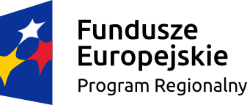 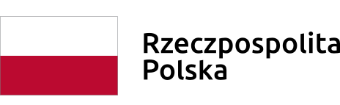 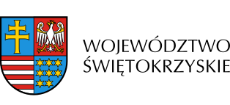 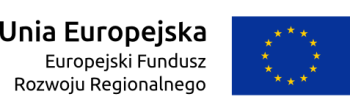 Kubatura [m3]8 510,40Powierzchnia zabudowy [m2]1 093,23Powierzchnia użytkowa [m2]2 762,922 655,16m2  - powierzchnia przegrody do ocieplenia 536,00mb  - długość łączna(uśredniona szerokość istniejącego parapetu w rozwinięciu ok. 25 cm) 88,00mb  -  demontaż i wymiana  rur spustowych130,00mb  -  demontaż i ponowny montaż rur spustowych216,60mb  -  demontaż i wymiana  rynien dachowych20,00mb  -  rozebranie i ułożenie opaski wokół budynkówA1 638,79m2  - powierzchnia przegrody do ocieplenia- budynki A - B A688,03m2  - powierzchnia przegrody do ocieplenia- budynki C –D –E. (D-cz. wyższa dachu)A257,00m2  - powierzchnia przegrody do ocieplenia- budynek D cz. niższa A143,64m2  - powierzchnia przegrody do ocieplenia –strop zewnętrzny budynek E Nazwa obiektuLiczba kwater okiennych Wymiar(m)UwagiBudynek A82,35x1,74pozostała część stolarki okiennej została wymieniona w latach 2012-2014, bez wymiany parapetów Budynek A111,45x1,74pozostała część stolarki okiennej została wymieniona w latach 2012-2014, bez wymiany parapetów Budynek A310,83x0,87pozostała część stolarki okiennej została wymieniona w latach 2012-2014, bez wymiany parapetów Budynek B132,06x1,43pozostała część stolarki okiennej została wymieniona w roku 2014, bez wymiany parapetów Budynek B50,86x 1,73pozostała część stolarki okiennej została wymieniona w roku 2014, bez wymiany parapetów Budynek C82,08x1,76Budynek D452,10x1,76Budynek D10,64x1,95Budynek E202,02,1,35LpOpis oprawy Ilość opraw [szt.]1okrągłe  o średnicy 20 cm, wyposażenie   2x9W 2202metalowe ,dł. 120 cm , wyposażenie 2x36W8603metalowe ,dł. 150 cm , hermetyczne, wyposażenie 3x 58W124metalowe ,dł. 150 cm , hermetyczne, wyposażenie 2x 58W275w kasetonach sufitu powieszonego 60x60 cm , wyposażenie 4x 18W3656„ewakuacyjne” w kasetonach sufitu powieszonego 60x60 cm , wyposażenie 4x 18W457„ewakuacyjne” dł. 150 cm , wyposażenie 2x36W32LpParametryJednostkaStan istniejącyStanpo modernizacji1Oświetlenie pomieszczeń całkowita moc zainstalowana do wymianykW86,8452,11